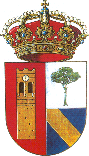 AYUNTAMIENTO DE NAVAS DE OROSOLICITUD DE CERTIFICADO DE EMPADRONAMIENTO PARA MENORES DE EDAD.Don/Doña:.................................................................................................. con N.I.F.:............................................. con domicilio en ............................................................................................. provincia de…………………… en calidad de madre/ padre (táchese lo que proceda) y Don/Doña:......................................,……….con N.I.F.:.............................., con domicilio en	provincia de................................... en calidad de madre/ padre (táchese lo que proceda) a que desde el Ayuntamiento se me expida el Certificado de Empadronamiento de mi hijo/a .........................................................................Y para que así conste y surta efecto, firmo el presente en .................................................... a.......... de		de 20Fdo.PadreFdo.MadreDocumentación que debe de aportar:Solicitud firmada por ambos progenitores.Libro de FamiliaD.N.I. de ambos progenitores.Si uno de ellos tuviera la custodia al mediar divorcio o separación legar, sentencia íntegra en la que se acredite la misma.